Zápis z jednání Komise Rady hl. m. Prahy pro Prahu bezbariérovou a otevřenouze dne 5. 4. 2017Přítomni:Předsedkyně: Ľubica VaníkováČlenové: Jitka Bausteinová Novotná (STP v ČR), Ing. František Brašna (SONS ČR), Mgr. Erik Čipera (Asistence, o.p.s.), Ing. David Dohnal (DPP), Ing. Tomáš Kaas (RFD MHMP), Petr Kalous (TSK), Ing. Dagmar Lanzová (NRZP), Mgr. Jaroslav Mach (RFD MHMP), PaedDr. Hana Mrňková (SCZ MHMP), Ing. Jiří Pařízek, Tomáš Prousek (ROPID), Ing. arch. Jan Tomandl (POV), Ing. Milada Voborská, Ing. Antonín WeinertTajemník: Mgr. Karolína Klímová (RFD MHMP)Omluveni: Ing. Patrik Nacher, Hana Nováková, Mgr. Petra RafajováHosté: Milan Závada (TSK), Ing. Lenka Zach (TSK), Tomáš Uhlík (RFD MHMP), Martin Novák (ČUN), Martin Čížek (ČUN), Danuše Kulhánková (Tiché spojení), Petr Vlach (Tiché spojení), Klára Sobotíková (Tichý svět), Ladislav Kratochvíl (Orbipontes z.s.)Jednání svolala předsedkyně komise na středu 5. dubna 2017 v 13:00 hodin do zasedací místnosti č. 201 Škodova paláce, Jungmannova 35/29, Praha 1. Členům komise byla rozeslána e-mailem pozvánka a program jednání:Čechův most zastávky TRAM Tiché spojení – prezentace komunikace osob se sluchovým postiženímKoncepce odstraňování bariér ve veřejné hromadné dopravě v Praze – zpráva o plněníSONS ČR Ing. Brašna – připomínky k tvorbě materiálů MHMPKarlovo náměstí – zastávka TRAM směr I. P. Pavlova, prvky pro nevidoméKontrola úkolů Různé Předsedkyně přivítala přítomné a konstatovala, že komise je vzhledem k počtu přítomných usnášeníschopná. Předsedkyně dále seznámila přítomné se změnami ve složení Komise PBB (K. Klímová nadále tajemníkem, Ing. arch. Tomandl zástupcem POV namísto Ing. Málkové) Schválení zápisu z minulého jednání komise konaného dne 8. 3. 2017.Hlasování; pro: 15, proti: 0, zdržel se: 0Dále bylo hlasováno o programu jednání, na žádost P. Kalouse byl bod 5 předsunut bodu 2.Hlasování; pro: 15, proti: 0, zdržel se: 0Ad 1) TRAM zastávka Čechův mostČlenové komise obdrželi materiál v předstihu.P. Kalous představil variantní studii na bezbariérovou úpravu TRAM zastávky Čechův most:1. varianta: vytažený chodníkový mys rozšiřuje prostor pro chodce, preference tramvají na SSZ, problém: malá osová vzdálenost kolejí, ale zde alespoň nejezdí linkové autobusy; TSK považuje za vhodnější tuto variantu.2. varianta: zastávka s pojížděným mysem („vídeňská“), problém: již tak stísněný vyčkávací prostor na chodníku se ještě zúží sloupky při hranici s pojížděnou částí mysu, při sjezdu vozidel z mysu před odbočením vlevo na Čechův most.Ľ. Vaníková: z hlediska komfortu pěších obecně a naší cílové skupiny zvlášť preferuje variantu 1.D. Dohnal: pro nevyhovující osovou vzdálenost kolejí ve variantě 1 preferuje variantu 2 z důvodu bezpečnosti a plynulosti dopravního provozu (nedávný příklad TRAM zastávky Kamenická).TSK svolá jednání s DPP, ODA MHMP a s výsledky seznámí KPBB.Ad 2) Karlovo náměstí – přechod pro chodce u TRAM zastávky směr I. P. Pavlova, chybějící hmatné prvkyČlenové komise obdrželi souhrnné informace v předstihu. P. Kalous shrnul situaci: zastávka záměrně nebyla provedena spolu s úpravami Karlova náměstí, protože se měla měnit její poloha – zůstává v původním místě; jedná se o nesignalizovaný přechod pro chodce přes dva stejnosměrné jízdní pruhy a tramvajovou trať – v souvislosti s doplňováním hmatných prvků bude třeba vyřešit v souladu s vyhl. 398/2009 Sb. pravděpodobně včetně SSZ, velmi komplikované z hlediska projednávání; odhad nákladů do 500 tis. Kč + DPH.D. Dohnal: projednávání s DPP běží bez problémů. Úkol RFD: objednat u TSK zpracování PD.Ad 4) Plnění Koncepce – průběžná zprávaČlenové komise obdrželi materiál v předstihu. Od poslední průběžné zprávy v 10/2016 byla DPP zahájena projekční příprava na bezbariérový vstup do metra výtahem ve čtyřech stanicích (Jinonice, Karlovo náměstí, Invalidovna, Palmovka), probíhá instalace akustických majáčků v metru. Z celkového počtu 170 úkolů je splněno 74, konečný termín plnění rok 2025.Ľ. Vaníková: navrhuje zrevidovat a doplnit Koncepci o nově vzniklé úkoly (např. sledování nově vybudovaných stanic metra) a aktualizovat termíny – do 2. pololetí 2017.Ad 3) prezentace Tiché spojeníV průběhu projednávání tohoto bodu jednání opustil P. Kalous.Jedná se o službu umožňující komunikaci s osobami nedoslýchavými a neslyšícími, a to prostřednictvím online přepisovatele nebo tlumočníka do znakového jazyka; služba zahrnuje jednorázovou úpravu (pořizovací cena do 100 tis. Kč + DPH) a dlouhodobou údržbu (cca 5-7 tis. Kč + DPH /měsíc) příslušné sekce www stránek organizace, dále poskytování přepisovatelských a tlumočnických služeb (zajišťuje Tichý svět, o.p.s, služby jsou zdarma pro klienty a organizace poskytující sociální služby – např. úřady vč. MHMP) a školení zaměstnanců; službu online tlumočníka lze předem zarezervovat nebo žádat bez předchozího objednání (garance max. 15 min. čekání); tlumočnictví a přepisování se realizuje online na zařízení typu tablet/PC/chytrý telefon umožňujícím připojení na internet nebo kvalitní přenos dat a vybaveném webkamerou a mikrofonem; připravuje se mobilní aplikace. Zástupci ČUN upozornili, že skupina osob s postižením sluchu je velmi diverzifikovaná a že ani navrhované řešení není řešením pro všechny.Ad 5) SONS – připomínky k tvorbě materiálů MHMP V průběhu projednávání tohoto bodu jednání opustili zástupci ČUN.F. Brašna prezentoval připomínky SONS k tvorbě koncepčních a metodických materiálů typu Manuál tvorby veřejného prostranství nebo Standardy zastávek PID: nutno včas a korektně zapojit odborníky v oblasti bezbariérovosti, vypořádání připomínek k pracovním verzím více konkrétní  lepší orientace v obsáhlých materiálech při opakovaných korekturách, neprezentovat jako ukázkové pozitivní příklady situace, kdy je špatně řešena/neřešena bezbariérovost  vytváří další chaos už v tak dost náročné a dosud málo známé problematice.Dále proběhla diskuze nad řešením obchozí trasy Nádraží Veleslavín (BUS terminál, vlakové nádraží, metro). Důležitý přepravní uzel – výcvikové středisko nevidomých na Dědině.D. Dohnal: komunikace se SONSem průběžně probíhá; do hotových úprav povrchů financovaných z evropských dotací nelze zasahovat; doporučuje svolat schůzku DPP, SONS, ROPID, projektant, RFD nad dostupnými podklady.F. Brašna: bezbariérové pěší spojení od železničního přejezdu je nyní prakticky znemožněno, přestup z autobusu (směrem na letiště) na PID není vyřešen.D. Lanzová cit. Vyhl.398/2009 Sb.: součástí projektové dokumentace stavby vždy musí být řešení obchozí trasy pro osoby s pohybovým a zrakovým postižením.T. Prousek k dotazu o případné změně vedení BUS linek za účelem alternativního přepravního spojení do výcvikového střediska na Dědině: v této chvíli lze využít BUS 191 ze stanice metra A Petřiny; obecně jsou BUS terminály při stanicích metra přetížené – nelze reálně uvažovat o dalších přesunech BUS linek.Úkol RFD: na doporučení D. Dohnala svolat schůzku.Ad 6) Kontrola úkolů Byla podána podrobná informace o těchto úkolech:37/16 parkovací stání ZTPK. Klímová: máme údaje o umístění vyhrazených ZTP stání na komunikacích ve správě MČ, TSK má tyto údaje o komunikacích ve své správě  vytváříme společný mapový podklad, který pak IPR upraví do formátu vhodného k nahlížení (např. mapa přístupnosti). Jsou k dispozici zájmové body v oblasti kultura, sport a zdravotnictví, doplníme o úřady a byty/domy zvláštního určení  vrstva zájmových bodů; z těchto podkladů lze spočítat vzdálenosti parkovacích ZTP stání od jednotlivých zájmových bodů a případně navrhnout optimalizaci jejich rozmístění. Umístění parkovacích ZTP stání lze rovněž hodnotit vzhledem k základní sídelní jednotce (počet rezidentů).T. Kaas k dotazu Ľ. Vaníkové o vznikajícím materiálu o tarifu parkování ZTP v zónách placeného stání: materiál se týká změny ceníku parkování ZTP v zónách placeného stání, zatím ve fázi informace na výbor pro dopravu, po finalizaci předložíme též Komisi PBB.V průběhu projednávání tohoto bodu jednání opustil F. Brašna.47/17 chodník Na SlupiČlenové komise obdrželi materiál v předstihu. T. Uhlík podal informaci o situaci: v roce 2016 předal IPR RFD podnět z portálu Chodci sobě (obdoba dnešního Změňte.to) o rozšíření chodníku při ulici Na Slupi v úseku od křižovatky s ulicí Albertov ke křižovatce s ulicí Apolinářská; současná šíře chodníku je cca 90 cm, na hraně chodníku je umístěno zábradlí, dále k ulici Apolinářská schodiště vyčnívající do chodníku; jedná se o velmi vytížený úsek přístupu k TRAM zastávce od areálu Univerzity Karlovy a objektu zdravotnického zařízení; IPR navrhuje rozšířit chodník o cca 150 cm, odstranit zábradlí, na vozovce umístit cyklopiktogramy; PČR a MČ Praha 2 se záměrem souhlasí.M. Závada: z hlediska bezbariérovosti existuje rovnocenná bezbariérová alternativa na druhé straně komunikace; je plánována rozsáhlá přestavba/výstavba univerzitního kampusu od roku 2019.J. Mach: výstavba na Albertově by neměla zasahovat až ke křižovatce Na Slupi/Albertov; jedná se o včasné zajištění zvýšení kapacity pro pěší dopravu v místě, kde se očekává výrazné navýšení intenzity pěší dopravy.E. Čipera, T. Prousek: již dnes je tento chodník kapacitně nedostačující při příjezdu TRAM z centra, pěší vazba přes signalizovanou křižovatku je neatraktivní (prodlevy).M. Závada dodá na příští jednání Komise PBB studii dostavby kampusu UK v Praze.8/16 Úprava hrany přechodu pro chodce přes ulici U Kunratického lesa (Hornomlýnská) byla realizována. 26/16 BUS H1 Bryksova: hrana chodníku bude opravena prostřednictvím oblastní správy komunikací TSK.50/17 Plán akcí SŽDC Úkol RFD: zjistit stupeň rozpracovanosti/termíny na akce v zaslaném seznamu, vyžádat si dokumentaci k nejpřipravenějším akcím.V průběhu projednávání tohoto bodu jednání opustili J. Pařízek, E. Čipera, T. Kaas.18/16 Přístupnost stanice metra Háje a BUS terminálu při Opatovské uliciČlenové komise obdrželi materiál v předstihu. Plánované úpravy se soustřeďují na tři místa: zakončení chodníku od lávky přes Opatovskou ulici (jen podmíněně využitelná vzhledem k velkému podélnému sklonu) formou objízdné rampy a úpravy stávajícího přechodu pro chodce přes ulici Tatarkova (posun, zvýšený široký práh s integrovaným přechodem pro chodce)úprava obrubníků u vjezdu na pozemek parc. č. 1210/116, k.ú. Háje z ulice Bajkonurskávybudování nové lávky z 2. NP budovy metraNávrh usnesení: Komise souhlasí s tím, aby TSK zahájila přípravu na vybudování lávky (nájezdové rampy) z 2. NP budovy metra.Hlasování: pro 10, proti 0, zdržel se: 0. Návrh usnesení byl schválen. 43/17 T. Prousek k obsluze spojení Kunratice-Chodov linkou BUS H1: ROPID uvažuje o rozdělení linky H1 na východní větev (obsluha oblasti Hloubětína a Černého mostu včetně zastávky u IKEA, pravděpodobně by se z větší části odbouralo zpoždění) a jižní větev (Chodov – Hlavní nádraží, možnost zřízení zastávky Muzeum pro noční provoz, zde záleží zpoždění na dopravní špičce, Kunratice by propojovala oběma směry); možnost změny nejdřív od 09/2017.J. Bausteinová: nezajistí bezpřestupové spojení napříč Prahou.T. Prousek: vnitřní Praha je dostatečně obsloužena tramvajemi; přeprava prostřednictvím H1 v úseku Černý Most-Chodov se prakticky neuskutečňuje, cestující přestupují na jiné dopravní prostředky z důvodu časové úspory.J. Mach: je dobře, že lze tento návrh diskutovat již v rané fázi, je třeba předběžně projednat uvnitř zájmových organizací.Ad 7) RůznéPodnět z portálu Změňte.to č. ZT2 Nájezd na chodník při ulici Budějovická na východní straně budovy České spořitelny, a.s. Členové komise obdrželi materiál v předstihu. M. Závada: navrhuje nově upravit místo jako místo pro přecházení s využitím středového ostrůvku. Součástí akce by měla být úprava obrubníků při výtahu z 1. PP od provozovny LIDL.J. Tomandl: POV podporuje úpravu této trasy.Návrh usnesení: Komise souhlasí s tím, aby TSK zahájila přípravu na bezbariérové úpravy pěší trasy od výtahu z 1. PP ke světelné křižovatce Budějovická/Antala Staška.Hlasování: pro 10, proti 0, zdržel se: 0. Návrh usnesení byl schválen. Ľ. Vaníková: v po 10. 4. od 18 hod proběhne v Národní technické knihovně panelová diskuze Společná vize mobility.D. Lanzová: 15. ročník udílení cen Mosty v roce 2018 se bude konat v Praze; pořadatel přivítá spolupráci s MHMP.T. Uhlík: firma APEX má zájem o zpětnou vazbu od pilotních uživatelů vysílaček pro vozíčkáře.M. Závada k dotazu E. Čipery ohledně bezbariérové úpravy přechodu pro chodce při TRAM zastávce Kubánské náměstí: prověří možnosti úpravy.Předsedkyně poděkovala všem za účast a ukončila jednání. Termín dalšího jednání je 3. 5. 2017. ………………………….                                                                                                                                        Ľubica Vaníkovápředsedkyně Komise pro Prahu bezbariérovou a otevřenou                                                                                                                                                                                             Zpracovala a za správnost odpovídá Mgr. Karolína Klímová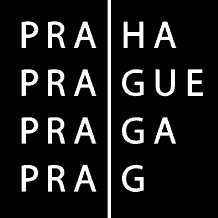 HLAVNÍ MĚSTO PRAHAKomise Rady hl. m. Prahy pro Prahu bezbariérovou a otevřenou